LA RÉVOLUTION FRANÇAISE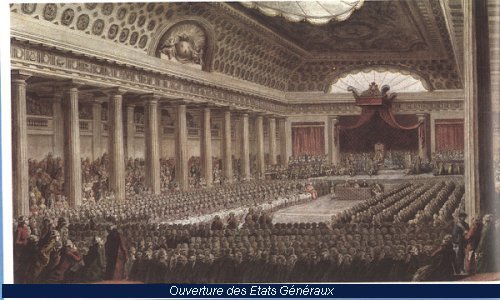 det är den 5:e maj 1789klockan är 8de tre stånden (ordres) träffas i Versailleskungen heter Ludvig den 16.eFrankrike mår inte bradet är ekonomisk krisvem är Necker?han är finansministerfransmännen är besviknadet är den 20 juni 1789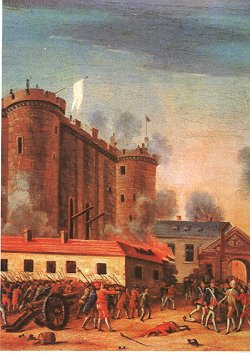 folket träffas i Jeu de Paume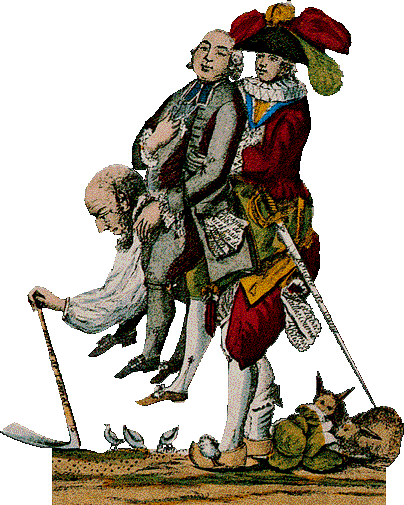 vad är det?det är ett hus för lek och sport för kungens sonvilka är där?det är folket, Bailly och Mounierman vill ge en konstitution åt FrankrikeLE SERMENT DU JEU DE PAUMEkungen skriver i sin agenda: tisdag den 14:e juli: ingentingkungen bor i Versailles, i sitt slottNecker är inte finansministerkungen ville inte ha honomfransmännen är arga och besvikna (décu)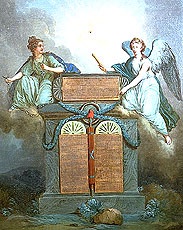 vem är Camille Desmoulins?han vill göra revolutionpå morgonen, den 14:e juli, tar man vapen på Invaliddomensedan går fransmännen till Bastiljenvad är Bastiljen?det är ett fort och ett fängelsehur många torn har det?det har 8 tornman attackerar Bastiljennu börjar den franska revolutionenLaunay är guvernör för Bastiljen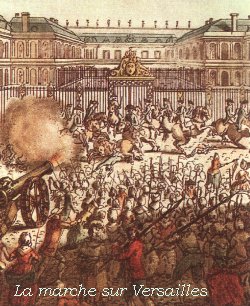 efter fyra timmar kapitulerar Launayman lovar att inte döda honomkungen accepterar att ta tillbaka Neckerman dödar Launayman sätter (mettre) hans huvud på en pinne (pique) finns Bastiljen kvar idag?nej, men det finns en bro i Paris som är gjord av stenar från Bastiljenman avskaffar adelns förmåner den 26:e augusti 1789 antar Frankrike ”Deklarationen om mänskliga rättigheter”" Les hommes naissent et demeurent  libres et égaux en droits."folket är hungrigt i oktober 1789 kvinnorna går till Versailles för att kräva (exiger) bröd av kungenden 21 januari 1793 halshuggs kungen Ludvig den 16:etuerdes armesguillotinerjeuse rencontrerle peupleadopterdödavapenhalshuggalek, spelträffasfolketanta